  Seeking a challenging career with a progressive organization that provides an opportunity to capitalize my skills & abilities.2016		Graduated from Tanta University - English Department - Faculty of Arts.Accurate: Careful, precise and free from error.Creative thinking and excellent problem solving.Ability to work under pressure Dynamic quick learner and teacher: The ability to learn new tools.Hardworking: Planning and prioritizing with energy and industrious. Team player: Ability to work in a team. Very good communication and presentation skills. Making good presentation of my ideas, and work for long time with high efficiency. Arabic (Mother Tongue). English (fluent). Good knowledge of computer, software and hardware and a knowledge of Microsoft office word and power point.  General knowledge about (SDL Trados program).1/2013 – 3/2014 Training in Trans Arabia Certified Company as a professional translator.  7/2013 – 12/2014 Working in Trans Arabia Certified Company as a professional translator.  7/2014 – 12/2015 Working in Trans Arabia Certified Company as a professional translator.  2016 ILTS English Course at British Council2016 English Course at British CouncilICDL Self Study. Drawing.Traveling.Sports: football and swimming.Available on requestMossad Ibrahim Mousa Elgnayni 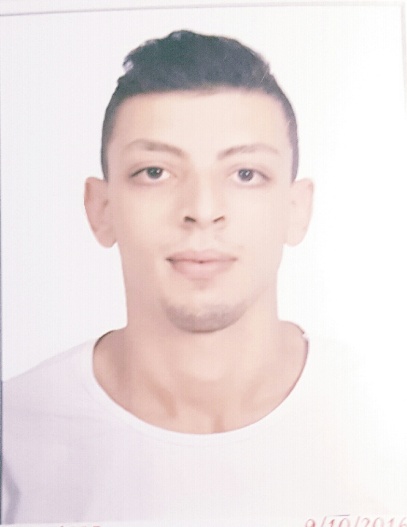 Address       : Egypt, Cairo, Nasser City mobile          :  (002-01021129817)Email            : mosaadibraheem@gmail.comDate of Birth     : 12/8/1992Military statues : postponed ObjectiveEducation and QualificationsPersonal SkillsLanguagesskillsExperience Courses and QualificationsInterests and ActivitiesReferences 